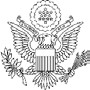 U.S. Department of State	OMB CONTROL NO. 1405-0011 Expiration: 03/31/2024APPLICATION FOR CONSULAR REPORT OF BIRTH ABROADOF A CITIZEN OF THE UNITED STATES OF AMERICARegistration NumberEstimated Burden: 60 minutesA. THIS SECTION TO BE COMPLETED BY THE CHILD’S PARENT(S) OR GUARDIAN(S) OR THE CHILD(Use Section E Continuation Sheet If Additional Space Is Needed)INFORMATION ABOUT THE CHILD1a. Name of Child in FullNOTE: If the U.S. citizen parent, transmitting citizenship to the child is not present, he or she may complete Form DS-5507 Affidavit of Physical Presence or Residence, Parentage and Support and submit it separately. The parent completing this application need not provide information on the parent completing the Form DS-5507 on this DS-2029 Form but instead should check the box before the following statement below: ☐ Please see the accompanying Form DS-5507.2a. Full Name	3a. Full Name2b. All Previous Legal Names UsedLast/Surname	First	Middle3b. All Previous Legal Names UsedLast/Surname	First	MiddleLast/SurnameFirstMiddleLast/SurnameFirstMiddleLast/SurnameFirstMiddleLast/SurnameFirstMiddle2c. SexMale ☐ Female2d. Date of Birthmonth	day	year3c. SexMale ☐ Female3d. Date of Birthmonth	day	year2e. Citizenship: Were you a U.S. citizen or U.S. Non-Citizen National when the child was born?2f. Place of BirthYesNo3e. Citizenship: Were you a U.S. citizen or U.S. Non- Citizen National when the child was born?3f. Place of BirthYesNo2g. Current Physical Address and Contact Information (Do not listP.O. Box. APO/FPO/DPO permitted) ☐Same as mailing addressAddress3g. Current Physical Address and Contact Information (Do not listP.O. Box. APO/FPO/DPO permitted) ☐Same as mailing addressAddressCity, State/Province, Country, Postal Code	City, State/Province, Country, Postal CodePhone Number(s)Email AddressPhone Number(s)Email Address2h and 3h. Marital Status of the Parents(This item requires a single response regarding both parents)Were the biological parents married to each other when the child was born?	☐Yes ☐Nomonth	day	year	City, State/Province, CountryDate and Place of Marriage to the child’s other biological parent:Marital Status:Still MarriedDivorcedDate:monthdayyearDeceasedDate:monthdayyearE. CONTINUATION SHEET (USE THIS SPACE FOR ADDITIONAL INFORMATION)DS-2029 03-2021Page 5 of 5U.S. Department of StateOMB CONTROL NO. 1405-0011Expiration: 03/31/2024Estimated Burden: 60 minutesAPPLICATION FOR CONSULAR REPORT OF BIRTH ABROAD OF A CITIZEN OF THE UNITED STATES OF AMERICAOMB CONTROL NO. 1405-0011Expiration: 03/31/2024Estimated Burden: 60 minutesABOUT THIS APPLICATIONA child born abroad to a U.S. citizen parent or parents may acquire U.S. citizenship at birth if certain statutory requirements are met. If such a child acquired U.S. citizenship at birth, the child may be issued a Consular Report of Birth Abroad of a U.S. Citizen (CRBA) if the application is filed before the child's 18th birthday. The purpose of this Form DS-2029 is to collect the information necessary to determine whether a child born abroad to a U.S. citizen parent or parents acquired U.S. citizenship at birth and therefore is eligible for a CRBA. For more information about birth abroad and acquisition of U.S. citizenship at birth, please visit the birth abroad page and the U.S. citizenship page on travel.state.gov. Only the child's parent(s), legal guardian(s), person(s) acting in loco parentis or the child may apply for a CRBA on the child's behalf. The application generally must be submitted in the consular district where the applicant was born and signed before a U.S. consular officer, a consular agent, or, in the case of children born in U.S. military hospitals, a designated military official. A CRBA is proof of U.S. citizenship; however, it is not a travel document and does not take the place of a passport for travel purposes.IMPORTANT: You must provide the required evidence listed below before we can process the application. Please follow the instructions below.STEP 1: Read the instructions before completing and submitting this application. The instructions contain important information about completing the application and list what documents can be submitted as evidence to support the application.STEP 2: Complete Section A of the application and assemble the required documentary evidence. Note: Do not sign the application or complete Sections B or C until you are in front of a designated U.S. consular official or military acceptance agent.STEP 3: Make an appointment with the U.S. embassy or consulate online or contact the U.S. consular agency or designated U.S. military official.STEP 4: Take the unsigned application and supporting documents with you to your appointment at the U.S. embassy, consulate, consular agency, or with a military acceptance agent.STEP 5: Once the citizenship claim has been approved, the CRBA will be printed in the United States and sent to the address you designate in the United States or the address you designate abroad in countries where the mailing of U.S. citizenship documents is permitted unless you indicate that you will pick it up at the U.S. embassy, consulate or consular agency. Applicants are responsible for any mailing costs related to the mailing of the CRBA.WHAT TO SUBMIT WITH THIS APPLICATIONChild's birth certificate.Evidence of the parent(s)' U.S. citizenship and identity. This may consist of a U.S. passport, U.S. passport card, CRBA, Naturalization Certificate, Certificate of Citizenship or timely-filed U.S. birth certificate. For other forms of acceptable U.S. citizenship evidence, contact the U.S. embassy or consulate. A valid passport or government- issued photo ID must be presented as proof of identity.Evidence of the U.S. citizen parent(s)' physical presence or residence in the United States prior to the birth of the child. Such evidence may include but is not limited to affidavits, school, employment, tax, bank, and medical records, utility bills, rent receipts, or other official public documents. Evidence of time spent abroad working for the U.S. government, U.S. Armed Forces or qualifying international organization, or as a dependent child of a person working abroad for such entities prior to the birth of the child is also acceptable in some cases.Parents' marriage certificate, if applicable.Evidence of the termination of any previous marriages of the parents (divorce decree, annulment decree, or death certificate).If a person other than a parent or the child is applying for the CRBA, that person must present a certified copy of legal guardianship or notarized affidavit from the parent(s) authorizing the person to submit the application.NOTE: You must submit original documents or copies certified by the custodian of the record. Generally, we will return your documents after we have seen them. We cannot accept photocopies or notarized copies.HOW TO COMPLETE THIS APPLICATIONPlease see the instructions below for items on the form that are not self-explanatory. The numbers match the numbered items of the form.HOW TO COMPLETE THIS APPLICATIONPlease see the instructions below for items on the form that are not self-explanatory. The numbers match the numbered items of the form.SECTION A. THIS SECTION TO BE COMPLETED BY THE CHILD’S PARENT(S) OR GUARDIAN(S) OR THE CHILDSECTION A. THIS SECTION TO BE COMPLETED BY THE CHILD’S PARENT(S) OR GUARDIAN(S) OR THE CHILD1.INFORMATION ABOUT THE CHILD: Complete fields 1a through 1d about the child.1a.Name of Child in Full: Enter the name of the child as it is recorded on the local birth certificate. If a different name is shown on the birth certificate, an affidavit from the parent or legal guardian must be presented. The affidavit must explain why the name on Form DS-2029 is different from the name on the child’s birth certificate. To be valid, an affidavit must be signed, witnessed, and notarized. U.S. embassies and consulates provide notarial services. When a child's name has been legally changed by adoption or certain other legal action amending the child's name from birth, the new name may be recorded on the application if supported by documentary evidence.1b.Sex: Check the box to indicate whether the child is male or female.1c.Date of Birth: Write the month before the day and year. (Example: 10/19/2014).1d.Place of Birth: Enter the name of the city and country where the child was born.2 and 3.INFORMATION ABOUT MOTHER/FATHER/PARENT: Complete fields a through k for items 2 and 3 about each parent. Note: If theU.S. citizen parent transmitting citizenship to the child is not present, he or she may complete Form DS-5507, Affidavit of Parentage Physical Presence and Support, and submit it separately. If the transmitting U.S. citizen parent who is not present completes and submits the Form DS-5507, the parent completing the Form DS-2029 need not provide information on the Form DS-2029 about the other parent completing the Form DS-5507. Instead, the parent completing the Form DS-2029 should check the box by the statement “Please see the accompanying Form DS-5507”.2a and 3a.Full Name: Enter Mother/Father/Parent's name as it appears on the passport and/or government-issued identity document.2b and 3b.All Previous Legal Names: Enter all legal names ever used by mother/father/parent, including name at birth.2c and 3c.Sex: Check the box to indicate whether mother/father/parent is male or female.2d and 3d.Date of Birth: Write the month before the day and year. (Example: October 19, 2014 would be 10/19/2014)2e and 3e.Citizenship: Check the "yes" or "no" box to indicate whether you were a U.S citizen or non-citizen national when the child was born.2f and 3f.Place of Birth: Enter the name of the city, state/province (if applicable) and country.2g and 3g.Current Physical Address and Contact Information (Do not list a P.O. Box) (You may list an A.P.O. address): Enter the address in the foreign country where the application is completed. Check the “Same as mailing address” to indicate if the physical and mailing address are the same.2h and 3h.Marital Status of the Parents: Check the "yes" or "no" box to indicate whether the biological parents were married to each other when the child was born. Note: This item requires a single response regarding both parents.2h and 3h.List Date and Place of Marriage and check the box to indicate current status of that marriage, adding date of termination by death or divorce, if applicable.2i and 3i.Marriage(s): Please list any other marriages as follows: Date of marriage; end date, if any; and manner ended, if applicable. If you have never been married, enter "none."2j and 3j.Time spent in the United States: List all dates you have been present in the United States. (Month and Year [or MM-YY format] is acceptable if exact dates are unknown. You may be asked to provide exact dates if necessary, to determine statutory requirements have been met. (If additional space is needed, please use the Section E Continuation Sheet.)2k and 3k.Periods abroad in U.S. Armed Forces, in other U.S. Government employment, with qualifying international organization, or as a dependent child of a person so employed: You must present official documentation of relevant periods of service from the appropriate governmental department or international organization. For names of qualifying organizations, consult the U.S. embassy or consulate. (Month and Year [or MM-YY format] is acceptable if exact dates are unknown. You may be asked to provide exact dates if necessary,to determine statutory requirements have been met. (If additional space is needed, please use the Section E Continuation Sheet.)4.How would you like to receive the Consular Report of Birth Aboard?: Check the “Pick-up” or “Mail” box to indicate whether you want to pick-up the document from the U.S. embassy/consulate/consular agency or mailed to the mailing address indicated on the application. If you choose to have the CRBA delivered to you by mail, you will be responsible for all mailing costs – you will be asked to provide a postage paid self-addressed return express (or regular if permitted) mail envelope if the CRBA application is approved.5.Mailing Address: Enter Mailing Address if it is different from the address listed in Current Physical Address.SECTION B.THIS SECTION, IF IT APPLIES (SEE BELOW), MUST BE COMPLETED AND SUBSCRIBED TO BEFORE A CONSULAR OFFICER, NOTARY PUBLIC, OR OTHER PERSON QUALIFIED TO ADMINISTER OATHS1.If you are a U.S. citizen father completing this form and your child/the applicant was born abroad out of wedlock (i.e., the biological parents were not married to each other at the time of the birth or if married at some time before the birth, if the birth occurred more than 300 days after the termination of the marriage of the biological parents to each other), you must complete this item. Please draw a line through and initial any statement that is not true. Do not sign until you are appearing before the person administering the oath/affirmation. Note: If a U.S. citizen parent transmitting citizenship to the child is not present, he or she may complete Form DS- 5507, Affidavit of Parentage Physical Presence and Support, and submit separately. Only the U.S. citizen father of a child born abroad out of wedlock who is claiming acquisition of U.S. citizenship through the father must complete the acknowledgement of paternity and agreement to provide financial support sections on the Form DS-5507.SECTION C.THIS SECTION MUST BE COMPLETED BEFORE A CONSULAR OFFICER, NOTARY PUBLIC, OR OTHER PERSON QUALIFIED TO ADMINISTER OATHS1.All persons completing this form must complete this item. Do not sign until you are appearing before the person administering the oath/affirmation. Note: If a U.S. citizen parent transmitting citizenship to the child is not present, he or she may complete Form DS- 5507 Affidavit of Parentage Physical Presence and Support and submit separately. Only the U.S. citizen father transmitting U.S. citizenship to his child born abroad out of wedlock must complete the acknowledgement of paternity and agreement to provide financial support sections on the Form DS-5507.2.Approval of Consular Report of Birth Abroad: The U.S. embassy or consulate official approving the issuance of the CRBA will enter the serial number of the CRBA and the date and place of issuance before signing this section.PRIVACY ACT STATEMENTAUTHORITY: The information solicited on this form is requested pursuant to provisions in Titles 8 and 22 of the United States Code (U.S.C.), whether or not codified, including 8 U.S.C.§§ 1104(a), 1401, 1408 and 1409 and 22U.S.C. 2705 and predecessor statutes, and pursuant to provisions in Title 22 Code of Federal Regulations (CFR).PURPOSE: The primary purpose for soliciting the information is to establish entitlement to issuance of a Consular Report of Birth Abroad and to properly administer and enforce the laws pertaining thereto. The information may also be used in connection with issuing other evidence of citizenship, and in furtherance of the Secretary's responsibility for the protection of U.S. nationals abroad.ROUTINE USES: The information solicited on this form may be made available as a routine use to other government agencies, to assist the U.S. Department of State in adjudicating passport applications and requests for related services, and for law enforcement and administrative purposes. It may also be disclosed pursuant to court order. The information may be made available to foreign government agencies to fulfill passport control and immigration duties. The information may also be provided to foreign government agencies, international organizations and, in limited cases, private persons and organizations, to investigate, prosecute, or otherwise address possible violations of law or to further the Secretary's responsibility for the protection of U.S. nationals abroad. The information may be made available to private U.S. citizen liaison volunteers who are designated by a U.S. embassy or consulate for use in emergency situations. Additional routine uses that may apply can be found in the System of Records Notice for Overseas Citizens Services Records and Other Overseas Records, State-05, 81 FR 62235-62239 (2016), and any successor notices.DISCLOSURE: Providing information on this form is voluntary. However, failure to provide the information requested on this form may cause delays in processing your application and/or could result in the refusal or denial of your application.PAPERWORK REDUCTION ACT (PRA) STATEMENTPublic reporting burden for this collection of information is estimated to average 60 minutes per response, including time required for searching existing data sources, gathering the necessary documentation, providing the information and/or documents required, and reviewing the final collection. You do not have to supply this information unless this collection displays a currently valid OMB control number. If you have comments on the accuracy of this burden estimate and/or recommendations for reducing it, please send them to: U.S. Department of State, Bureau of Consular Affairs, Passport Services, Office of Program Management and Operational Support, 44132 Mercure Cir, P.O. Box 1199, Sterling, VA 20166-1199.Last/SurnameLast/SurnameLast/SurnameLast/SurnameFirstFirstMiddle1b. Sex1c. Date of Birth1c. Date of Birth1c. Date of Birth1d. Place of Birth1d. Place of Birth1d. Place of BirthMaleFemalemonthdayyearCityCityCountry2. INFORMATION ABOUT MOTHER/FATHER/PARENT2. INFORMATION ABOUT MOTHER/FATHER/PARENT2. INFORMATION ABOUT MOTHER/FATHER/PARENT2. INFORMATION ABOUT MOTHER/FATHER/PARENT2. INFORMATION ABOUT MOTHER/FATHER/PARENT3. INFORMATION ABOUT MOTHER/FATHER/PARENT3. INFORMATION ABOUT MOTHER/FATHER/PARENT(Continued)2. INFORMATION ABOUT MOTHER/FATHER/PARENT(Continued)2. INFORMATION ABOUT MOTHER/FATHER/PARENT(Continued)2. INFORMATION ABOUT MOTHER/FATHER/PARENT(Continued)3. INFORMATION ABOUT MOTHER/FATHER/PARENT(Continued)3. INFORMATION ABOUT MOTHER/FATHER/PARENT(Continued)3. INFORMATION ABOUT MOTHER/FATHER/PARENT(Continued)3. INFORMATION ABOUT MOTHER/FATHER/PARENT(Continued)3. INFORMATION ABOUT MOTHER/FATHER/PARENT2i. Please list any other marriages (Show Name(s) of Spouse(s), Dates and Current Status) if applicable (Death, Divorce, Still Married). If you have never been married, enter "None." (If additional space is needed, please use the Section E Continuation Sheet)2i. Please list any other marriages (Show Name(s) of Spouse(s), Dates and Current Status) if applicable (Death, Divorce, Still Married). If you have never been married, enter "None." (If additional space is needed, please use the Section E Continuation Sheet)2i. Please list any other marriages (Show Name(s) of Spouse(s), Dates and Current Status) if applicable (Death, Divorce, Still Married). If you have never been married, enter "None." (If additional space is needed, please use the Section E Continuation Sheet)3i. Please list any other marriages (Show Name(s) of Spouse(s), Dates and Current Status) if applicable (Death, Divorce, Still Married). If you have never been married, enter "None." (If additional space is needed, please use the Section E Continuation Sheet)3i. Please list any other marriages (Show Name(s) of Spouse(s), Dates and Current Status) if applicable (Death, Divorce, Still Married). If you have never been married, enter "None." (If additional space is needed, please use the Section E Continuation Sheet)3i. Please list any other marriages (Show Name(s) of Spouse(s), Dates and Current Status) if applicable (Death, Divorce, Still Married). If you have never been married, enter "None." (If additional space is needed, please use the Section E Continuation Sheet)3i. Please list any other marriages (Show Name(s) of Spouse(s), Dates and Current Status) if applicable (Death, Divorce, Still Married). If you have never been married, enter "None." (If additional space is needed, please use the Section E Continuation Sheet)3i. Please list any other marriages (Show Name(s) of Spouse(s), Dates and Current Status) if applicable (Death, Divorce, Still Married). If you have never been married, enter "None." (If additional space is needed, please use the Section E Continuation Sheet)2j. Precise Periods of Time in United States (Please see instructions on Instruction Page 1.)2j. Precise Periods of Time in United States (Please see instructions on Instruction Page 1.)2j. Precise Periods of Time in United States (Please see instructions on Instruction Page 1.)3j. Precise Periods of Time in United States (Please see instructions on Instruction Page 1.)3j. Precise Periods of Time in United States (Please see instructions on Instruction Page 1.)3j. Precise Periods of Time in United States (Please see instructions on Instruction Page 1.)3j. Precise Periods of Time in United States (Please see instructions on Instruction Page 1.)3j. Precise Periods of Time in United States (Please see instructions on Instruction Page 1.)Place(City, State)Date(month-day-year)Date(month-day-year)Place(City, State)Place(City, State)Date(month-day-year)Date(month-day-year)Date(month-day-year)FromToFromToFromToFromToFromToFromToFromToFromToFromToFromToFromToFromToFromToFromToFromToFromToFromToFromToFromToFromTo2k. Periods abroad in U.S. Armed Forces, in other U.S. Government employment, with qualifying international organization, or as a dependent child of a person so employed. (Please see instructions on Instruction Page 1.)2k. Periods abroad in U.S. Armed Forces, in other U.S. Government employment, with qualifying international organization, or as a dependent child of a person so employed. (Please see instructions on Instruction Page 1.)2k. Periods abroad in U.S. Armed Forces, in other U.S. Government employment, with qualifying international organization, or as a dependent child of a person so employed. (Please see instructions on Instruction Page 1.)3k. Periods abroad in U.S. Armed Forces, in other U.S. Government employment, with qualifying international organization, or as a dependent child of a person so employed. (Please see instructions on Instruction Page 1.)3k. Periods abroad in U.S. Armed Forces, in other U.S. Government employment, with qualifying international organization, or as a dependent child of a person so employed. (Please see instructions on Instruction Page 1.)3k. Periods abroad in U.S. Armed Forces, in other U.S. Government employment, with qualifying international organization, or as a dependent child of a person so employed. (Please see instructions on Instruction Page 1.)3k. Periods abroad in U.S. Armed Forces, in other U.S. Government employment, with qualifying international organization, or as a dependent child of a person so employed. (Please see instructions on Instruction Page 1.)3k. Periods abroad in U.S. Armed Forces, in other U.S. Government employment, with qualifying international organization, or as a dependent child of a person so employed. (Please see instructions on Instruction Page 1.)Branch/Agency/Org.Date(month-day-year)Date(month-day-year)Branch/Agency/Org.Branch/Agency/Org.Date(month-day-year)Date(month-day-year)Date(month-day-year)FromToFromToFromToFromToFromToFromToFromToFromToFromToFromToFromToFromToFromToFromToFromToFromToFromToFromToFromToFromTo4. How would you like to receive the Consular Report of Birth Abroad?4. How would you like to receive the Consular Report of Birth Abroad?4. How would you like to receive the Consular Report of Birth Abroad?4. How would you like to receive the Consular Report of Birth Abroad?4. How would you like to receive the Consular Report of Birth Abroad?Pick-up ☐MailPick-up ☐Mail5. Mailing Address (If different from Current Physical Address) (Do not list P.O. Box. APO/FPO/DPO permitted)5. Mailing Address (If different from Current Physical Address) (Do not list P.O. Box. APO/FPO/DPO permitted)5. Mailing Address (If different from Current Physical Address) (Do not list P.O. Box. APO/FPO/DPO permitted)5. Mailing Address (If different from Current Physical Address) (Do not list P.O. Box. APO/FPO/DPO permitted)5. Mailing Address (If different from Current Physical Address) (Do not list P.O. Box. APO/FPO/DPO permitted)5. Mailing Address (If different from Current Physical Address) (Do not list P.O. Box. APO/FPO/DPO permitted)5. Mailing Address (If different from Current Physical Address) (Do not list P.O. Box. APO/FPO/DPO permitted)5. Mailing Address (If different from Current Physical Address) (Do not list P.O. Box. APO/FPO/DPO permitted)AddressCityState/ProvinceState/ProvinceCountryCountryPostal CodePostal CodeB. THIS SECTION, IF IT APPLIES (SEE INSTRUCTIONS), MUST BE COMPLETED AND SUBSCRIBED TO BEFOREA CONSULAR OFFICER, NOTARY PUBLIC, OR OTHER PERSON QUALIFIED TO ADMINISTER OATHSB. THIS SECTION, IF IT APPLIES (SEE INSTRUCTIONS), MUST BE COMPLETED AND SUBSCRIBED TO BEFOREA CONSULAR OFFICER, NOTARY PUBLIC, OR OTHER PERSON QUALIFIED TO ADMINISTER OATHSB. THIS SECTION, IF IT APPLIES (SEE INSTRUCTIONS), MUST BE COMPLETED AND SUBSCRIBED TO BEFOREA CONSULAR OFFICER, NOTARY PUBLIC, OR OTHER PERSON QUALIFIED TO ADMINISTER OATHSB. THIS SECTION, IF IT APPLIES (SEE INSTRUCTIONS), MUST BE COMPLETED AND SUBSCRIBED TO BEFOREA CONSULAR OFFICER, NOTARY PUBLIC, OR OTHER PERSON QUALIFIED TO ADMINISTER OATHSB. THIS SECTION, IF IT APPLIES (SEE INSTRUCTIONS), MUST BE COMPLETED AND SUBSCRIBED TO BEFOREA CONSULAR OFFICER, NOTARY PUBLIC, OR OTHER PERSON QUALIFIED TO ADMINISTER OATHSB. THIS SECTION, IF IT APPLIES (SEE INSTRUCTIONS), MUST BE COMPLETED AND SUBSCRIBED TO BEFOREA CONSULAR OFFICER, NOTARY PUBLIC, OR OTHER PERSON QUALIFIED TO ADMINISTER OATHSNOTE: Please see the instructions at the beginning of this form for important information.NOTE: Please see the instructions at the beginning of this form for important information.NOTE: Please see the instructions at the beginning of this form for important information.NOTE: Please see the instructions at the beginning of this form for important information.NOTE: Please see the instructions at the beginning of this form for important information.NOTE: Please see the instructions at the beginning of this form for important information.1. I,	do solemnly swear or affirm (Please draw a line through and initial(Name)any statement that is not true.)I am the father of 	, who was born on 	in(Name of Child)	(Date of Birth)(month/day/year) 	  .(Place of Birth)I am the child’s biological father through whom he/she is claiming U.S. citizenship, and was not married to the child’s biological mother at the time of birth.I agree to provide financial support for this child until he/she reaches the age of eighteen.(Signature of Affiant)SUBSCRIBED AND SWORN TO (AFFIRMED) before me this 	day  		 	(Seal)(Signature and Title of Administering Officer)1. I,	do solemnly swear or affirm (Please draw a line through and initial(Name)any statement that is not true.)I am the father of 	, who was born on 	in(Name of Child)	(Date of Birth)(month/day/year) 	  .(Place of Birth)I am the child’s biological father through whom he/she is claiming U.S. citizenship, and was not married to the child’s biological mother at the time of birth.I agree to provide financial support for this child until he/she reaches the age of eighteen.(Signature of Affiant)SUBSCRIBED AND SWORN TO (AFFIRMED) before me this 	day  		 	(Seal)(Signature and Title of Administering Officer)1. I,	do solemnly swear or affirm (Please draw a line through and initial(Name)any statement that is not true.)I am the father of 	, who was born on 	in(Name of Child)	(Date of Birth)(month/day/year) 	  .(Place of Birth)I am the child’s biological father through whom he/she is claiming U.S. citizenship, and was not married to the child’s biological mother at the time of birth.I agree to provide financial support for this child until he/she reaches the age of eighteen.(Signature of Affiant)SUBSCRIBED AND SWORN TO (AFFIRMED) before me this 	day  		 	(Seal)(Signature and Title of Administering Officer)1. I,	do solemnly swear or affirm (Please draw a line through and initial(Name)any statement that is not true.)I am the father of 	, who was born on 	in(Name of Child)	(Date of Birth)(month/day/year) 	  .(Place of Birth)I am the child’s biological father through whom he/she is claiming U.S. citizenship, and was not married to the child’s biological mother at the time of birth.I agree to provide financial support for this child until he/she reaches the age of eighteen.(Signature of Affiant)SUBSCRIBED AND SWORN TO (AFFIRMED) before me this 	day  		 	(Seal)(Signature and Title of Administering Officer)1. I,	do solemnly swear or affirm (Please draw a line through and initial(Name)any statement that is not true.)I am the father of 	, who was born on 	in(Name of Child)	(Date of Birth)(month/day/year) 	  .(Place of Birth)I am the child’s biological father through whom he/she is claiming U.S. citizenship, and was not married to the child’s biological mother at the time of birth.I agree to provide financial support for this child until he/she reaches the age of eighteen.(Signature of Affiant)SUBSCRIBED AND SWORN TO (AFFIRMED) before me this 	day  		 	(Seal)(Signature and Title of Administering Officer)1. I,	do solemnly swear or affirm (Please draw a line through and initial(Name)any statement that is not true.)I am the father of 	, who was born on 	in(Name of Child)	(Date of Birth)(month/day/year) 	  .(Place of Birth)I am the child’s biological father through whom he/she is claiming U.S. citizenship, and was not married to the child’s biological mother at the time of birth.I agree to provide financial support for this child until he/she reaches the age of eighteen.(Signature of Affiant)SUBSCRIBED AND SWORN TO (AFFIRMED) before me this 	day  		 	(Seal)(Signature and Title of Administering Officer)C. THIS SECTION MUST BE COMPLETED AND SUBSCRIBED TO BEFORE A CONSULAR OFFICER,NOTARY PUBLIC, OR OTHER PERSON QUALIFIED TO ADMINISTER OATHSC. THIS SECTION MUST BE COMPLETED AND SUBSCRIBED TO BEFORE A CONSULAR OFFICER,NOTARY PUBLIC, OR OTHER PERSON QUALIFIED TO ADMINISTER OATHSC. THIS SECTION MUST BE COMPLETED AND SUBSCRIBED TO BEFORE A CONSULAR OFFICER,NOTARY PUBLIC, OR OTHER PERSON QUALIFIED TO ADMINISTER OATHSC. THIS SECTION MUST BE COMPLETED AND SUBSCRIBED TO BEFORE A CONSULAR OFFICER,NOTARY PUBLIC, OR OTHER PERSON QUALIFIED TO ADMINISTER OATHSC. THIS SECTION MUST BE COMPLETED AND SUBSCRIBED TO BEFORE A CONSULAR OFFICER,NOTARY PUBLIC, OR OTHER PERSON QUALIFIED TO ADMINISTER OATHSC. THIS SECTION MUST BE COMPLETED AND SUBSCRIBED TO BEFORE A CONSULAR OFFICER,NOTARY PUBLIC, OR OTHER PERSON QUALIFIED TO ADMINISTER OATHS1. AFFIRMATION: I SOLEMNLY SWEAR (OR AFFIRM) THAT THE STATEMENTS MADE ON THIS APPLICATION ARE TRUE TO THE BEST OF MY KNOWLEDGE AND BELIEF.1. AFFIRMATION: I SOLEMNLY SWEAR (OR AFFIRM) THAT THE STATEMENTS MADE ON THIS APPLICATION ARE TRUE TO THE BEST OF MY KNOWLEDGE AND BELIEF.1. AFFIRMATION: I SOLEMNLY SWEAR (OR AFFIRM) THAT THE STATEMENTS MADE ON THIS APPLICATION ARE TRUE TO THE BEST OF MY KNOWLEDGE AND BELIEF.1. AFFIRMATION: I SOLEMNLY SWEAR (OR AFFIRM) THAT THE STATEMENTS MADE ON THIS APPLICATION ARE TRUE TO THE BEST OF MY KNOWLEDGE AND BELIEF.1. AFFIRMATION: I SOLEMNLY SWEAR (OR AFFIRM) THAT THE STATEMENTS MADE ON THIS APPLICATION ARE TRUE TO THE BEST OF MY KNOWLEDGE AND BELIEF.1. AFFIRMATION: I SOLEMNLY SWEAR (OR AFFIRM) THAT THE STATEMENTS MADE ON THIS APPLICATION ARE TRUE TO THE BEST OF MY KNOWLEDGE AND BELIEF.Name of Person(s) Providing InformationRelationship to the Child(Parent, Legal Guardian, Other (Specify))Signature of Person(s) Providing InformationSignature of Person(s) Providing InformationSignature of Person(s) Providing InformationSignature of Person(s) Providing InformationType or Print Name and Title of OfficialSignature of OfficialCityDate (mm/dd/yyyy)Subscribed to: (SEAL)2. APPROVAL OF CONSULAR REPORT OF BIRTH ABROAD2. APPROVAL OF CONSULAR REPORT OF BIRTH ABROAD2. APPROVAL OF CONSULAR REPORT OF BIRTH ABROAD2. APPROVAL OF CONSULAR REPORT OF BIRTH ABROAD2. APPROVAL OF CONSULAR REPORT OF BIRTH ABROAD2. APPROVAL OF CONSULAR REPORT OF BIRTH ABROADPrinted Name of Consular OfficerSignature of Consular OfficerSignature of Consular OfficerSignature of Consular OfficerSignature of Consular OfficerApproving PostDate of Approval (mm/dd/yyyy)Registration NumberRegistration NumberRegistration NumberRegistration NumberD. FOR OFFICIAL USE ONLYD. FOR OFFICIAL USE ONLYD. FOR OFFICIAL USE ONLYD. FOR OFFICIAL USE ONLYD. FOR OFFICIAL USE ONLYD. FOR OFFICIAL USE ONLYD. FOR OFFICIAL USE ONLYD. FOR OFFICIAL USE ONLY1. Documents Presented - Please mark accordingly and provide date of document. If more space is required, list on separate page.1. Documents Presented - Please mark accordingly and provide date of document. If more space is required, list on separate page.1. Documents Presented - Please mark accordingly and provide date of document. If more space is required, list on separate page.1. Documents Presented - Please mark accordingly and provide date of document. If more space is required, list on separate page.1. Documents Presented - Please mark accordingly and provide date of document. If more space is required, list on separate page.1. Documents Presented - Please mark accordingly and provide date of document. If more space is required, list on separate page.1. Documents Presented - Please mark accordingly and provide date of document. If more space is required, list on separate page.1. Documents Presented - Please mark accordingly and provide date of document. If more space is required, list on separate page.Child's Birth CertificateDate mm/dd/yyyy:Date mm/dd/yyyy:CityCityProvinceProvinceCountryDivorce Decree(s)File Date mm/dd/yyyy:File Date mm/dd/yyyy:CityCityState/ProvinceState/ProvinceCountryDivorce Decree(s)Issue Date mm/dd/yyyy:Issue Date mm/dd/yyyy:CityCityState/ProvinceState/ProvinceCountryDivorce Decree(s)File Date mm/dd/yyyy:File Date mm/dd/yyyy:CityCityState/ProvinceState/ProvinceCountryDivorce Decree(s)Issue Date mm/dd/yyyy:Issue Date mm/dd/yyyy:CityCityState/ProvinceState/ProvinceCountryDivorce Decree(s)File Date mm/dd/yyyy:File Date mm/dd/yyyy:CityCityState/ProvinceState/ProvinceCountryDivorce Decree(s)Issue Date mm/dd/yyyy:Issue Date mm/dd/yyyy:CityCityState/ProvinceState/ProvinceCountryMother/Father/Parent’s PassportMother/Father/Parent’s PassportNationalityNationalityPassport NumberPassport NumberIssue Date mm/dd/yyyyIssue Date mm/dd/yyyyMother/Father/Parent’s PassportMother/Father/Parent’s PassportNationalityNationalityPassport NumberPassport NumberIssue Date mm/dd/yyyyIssue Date mm/dd/yyyyOther Identity Document of Mother/Father/Parent (e.g. Naturalization Certificate)Other Identity Document of Mother/Father/Parent (e.g. Naturalization Certificate)Name of the DocumentName of the DocumentDocument NumberDocument NumberIssue Date mm/dd/yyyyIssue Date mm/dd/yyyyOther Identity Document of Mother/Father/Parent (e.g. Naturalization Certificate)Other Identity Document of Mother/Father/Parent (e.g. Naturalization Certificate)Name of the DocumentName of the DocumentDocument NumberDocument NumberIssue Date mm/dd/yyyyIssue Date mm/dd/yyyyOther Identity Document of Mother/Father/Parent (e.g. Driver’s License)Other Identity Document of Mother/Father/Parent (e.g. Driver’s License)Name of the DocumentName of the DocumentDocument NumberDocument NumberIssue Date mm/dd/yyyyIssue Date mm/dd/yyyyOther Identity Document of Mother/Father/Parent (e.g. Driver’s License)Other Identity Document of Mother/Father/Parent (e.g. Driver’s License)Name of the DocumentName of the DocumentDocument NumberDocument NumberIssue Date mm/dd/yyyyIssue Date mm/dd/yyyyOther (Legal Guardianship; Power of Attorney, etc.)Other (Legal Guardianship; Power of Attorney, etc.)Name of the DocumentName of the DocumentDocument NumberDocument NumberIssue Date mm/dd/yyyyIssue Date mm/dd/yyyyDS-5507DS-5507